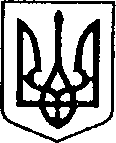 УКРАЇНАЧЕРНІГІВСЬКА ОБЛАСТЬН І Ж И Н С Ь К А    М І С Ь К А    Р А Д АВ И К О Н А В Ч И Й    К О М І Т Е ТР І Ш Е Н Н Явід_06.06.2019____ р.		м. Ніжин		                                     № _185___Про розгляд матеріалівкомісії з питань захисту прав дитини	Відповідно до статей 34, 42, 51,52, 53, 59, 73 Закону України «Про місцеве самоврядування в Україні», Регламенту виконавчого комітету Ніжинської міської ради, затвердженого рішенням виконавчого комітету Ніжинської міської ради Чернігівської області VII скликання від 11 серпня 2016 року №220, протоколів засідання комісії з питань захисту прав дитини від 21.05.2019 р., 05.06.2019 р. та  розглянувши заяви громадян, виконавчий комітет міської ради вирішив:1. На підставі статей 176, 177 Сімейного кодексу України, статей 17, 18 Закону України «Про охорону дитинства», статті 12 Закону  України «Про основи соціального захисту бездомних громадян і безпритульних дітей», статті 32 Цивільного кодексу України дозволити:ПІП, ПІП купити на ім’я малолітньої дитини ПІП, 22.02.2011р.н., квартиру (конфіденційна інформація) у місті Ніжині та підписати договір купівлі-продажу.ПІП прийняти в дар на ім’я малолітньої дитини ПІП, 12.03.2017р.н., від батька, ПІП, гараж (конфіденційна інформація) у місті Ніжині у гаражному автокооперативі «Залізничник» та підписати договір дарування.ПІП прийняти в дар на ім’я малолітньої дитини ПІП, 28.12.2014р.н., від мами, ПІП, квартиру (конфіденційна інформація) у місті Ніжині та підписати договір дарування.ПІП, ПІП купити на ім’я малолітньої дитини ПІП, 21.01.2014р.н., будинок (конфіденційна інформація) у місті Ніжині та підписати договір купівлі-продажу.ПІП зняти кошти в сумі140 грн. ( сто сорок грн. 00 коп.) з рахунку №(конфіденційна інформація)  Відкритого акціонерного товариства «Державний ощадний банк України», що належить її підопічній ПІП, 25.08.2004 р.н. При цьому права та інтереси дитини не будуть порушені, оскільки кошти будуть використані на сплату адміністративної послуги для підтвердження громадянства дитини.ПІП зняти кошти в сумі140 грн. ( сто сорок грн. 00 коп.) з рахунку №(конфіденційна інформація)  Відкритого акціонерного товариства «Державний ощадний банк України», що належить її підопічному ПІП, 09.04.2004 р.н. При цьому права та інтереси дитини не будуть порушені, оскільки кошти будуть використані на сплату адміністративної послуги для підтвердження громадянства дитини.2. На підставі статей 19, 164 Сімейного кодексу України затвердити:2.1. Висновок органу опіки та піклування про те, що ПІП доцільно позбавити батьківських прав стосовно малолітніх дітей ПІП, 27.10.2016 року народження, ПІП, 27.10.2016 року народження.2.2. Висновок органу опіки та піклування про те, що ПІП доцільно позбавити батьківських прав стосовно малолітнього сина ПІП, 13.01.2012 року народження.3. На підставі статті 161 Сімейного кодексу України, керуючись принципом 6 Декларації прав дитини та відповідно до пункту 18 Постанови Кабінету Міністрів України від 02.03.2016 р. №207 «Про затвердження Правил реєстрації місця проживання та Порядку передачі органами реєстрації інформації до Єдиного державного демографічного реєстру» визначити постійне місце проживання:3.1.	Малолітньої дитини ПІП, 05.11.2009р. н., з батьком, ПІП, за адресою: село (конфіденційна інформація).3.2.	Малолітньої дитини ПІП, 23.03.2019р. н., з мамою, ПІП, за адресою: місто Ніжин, (конфіденційна інформація).3.3.	Малолітньої дитини ПІП, 17.05.2006р. н., з мамою, ПІП, за адресою: місто Ніжин, (конфіденційна інформація).3.4.	Малолітньої дитини ПІП, 28.03.2012р. н., з мамою, ПІП, за адресою: місто Ніжин, (конфіденційна інформація).3.5.	Малолітньої дитини ПІП, 28.03.2012 р. н., з мамою, ПІП, за адресою: місто Ніжин, (конфіденційна інформація).4. На підставі статей 5, 17, 18, 30, Закону України «Про охорону дитинства», статей 32, 33 Закону України «Про забезпечення організаційно-правових умов соціального захисту дітей-сиріт або дітей позбавлених батьківського піклування, статті 71 Житлового Кодексу України,постанови Кабінету Мііністрів України від 24.09.2008 року № 866 «Питання діяльності органів опіки та піклування, пов’язаної із захистом прав дитини» закріпити житло на праві користування за дитиною, позбавленою батьківського піклування, ПІП, 18.12.2010 року народження, яке знаходиться за адресою: Чернігівська область, місто Ніжин, вулиця (конфіденційна інформація) та заборонити відчуження вказаного житла до досягнення ним повноліття.5. Начальнику служби у справах дітей Рацин Н.Б. забезпечити оприлюднення даного рішення на офіційному сайті міської ради протягом 5 робочихднів з дня йогоприйняття.6. Контроль за виконанням рішення покласти на заступника міського голови з питань діяльності виконавчих органів ради Алєксєєнка І.В.Міський голова                                                                  А.ЛІННИКПояснювальна запискадо проекту рішення «Про розгляд матеріалів комісії з питань захисту прав дитини»Відповідно до статей 34, 42, 51,52, 53, 59, 73 Закону України «Про місцеве самоврядування в Україні», Регламенту виконавчого комітету Ніжинської міської ради, затвердженого рішенням виконавчого комітету Ніжинської міської ради Чернігівської області VII скликання від 11 серпня 2016 року №220, виконавчий комітет міської ради має право розглядати питання щодо правових засад захисту прав малолітніх (неповнолітніх) дітей.Проект рішення складається з чотирьох розділів:Розділ І.З метою захисту прав та інтересів малолітніх та неповнолітніх дітей, на підставі статей 176, 177, 190  Сімейного кодексу України, статей 17, 18 Закону України «Про охорону дитинства», статті12 Закону України «Про основи соціального захисту бездомних громадян і безпритульних дітей», статті 32 Цивільного кодексу України виконавчий комітет, як орган опіки та піклування, дає згоду на вчинення правочинів з майном, право власності чи право на користування яким мають діти.Розділ ІІ. На підставі статті 19. статті 164 Сімейного кодексу України виконавчий комітет, як орган опіки та піклування надає висновок про те, що батька (матір) доцільно (або недоцільно) позбавити батьківських прав стосовно малолітньої (неповнолітньої) дитиниРозділ ІІІ. На підставі статті 161 Сімейного кодексу України, керуючись принципом 6 Декларації прав дитинита відповідно до пункту 18 Постанови Кабінету Міністрів України від 02.03.2016 р. №207 «Про затвердження Правил реєстрації місця проживання та Порядку передачі органами реєстрації інформації до Єдиного державного демографічного реєстру»виконавчий комітет, як орган опіки та піклування, визначає постійне місце проживання дітей.Розділ ІV..Відповідно до статей 5, 17, 18, 30, Закону України «Про охорону дитинства», статей 32, 33 Закону України «Про забезпечення організаційно-правових умов соціального захисту дітей-сиріт або дітей позбавлених батьківського піклування, статті 71 Житлового Кодексу України, постанови Кабінету Мііністрів України від 24.09.2008 року № 866 «Питання діяльності органів опіки та піклування, пов’язаної із захистом прав дитини» виконавчий комітет, як орган опіки та піклування,закріплює житло за дитиною-сиротою, дитиною, позбавленою батьківського піклування та накладає заборону на відчуження вказаного житла до досягнення дитиною повноліття.Даний проект рішення містить інформацію, яка належить до конфіденційної та  без згоди осіб, яких вона стосується, опублікуванню не підлягає відповідно до статті 32 Конституції України, статей 301, 302 Цивільного кодексу України, Закону України «Про доступ до публічної інформації» №2939-VIвід 13.01.2011р., «Про захист персональних даних» №2297-VIвід 01.06.2010 р. Проект рішення оприлюднений на сайті Ніжинської міської ради з 06.06.2019 р.Даний проект рішення потребує дострокового розгляду, оскільки рішення стосується соціально-правового захисту дітей.Враховуючи вище викладене, проект рішення «Про розгляд матеріалів комісії з питань захисту прав дитини» може бути розглянутий на засіданнівиконавчогокомітету з позитивнимвирішенням питання.Доповідати проект рішення «Про розгляд матеріалів комісії з питань захисту прав дитини» на засіданні виконавчого комітету Ніжинської міської ради буде начальник служби у справах дітей Рацин Н.Б.Заступник міського головиз питань діяльності виконавчихорганів ради                                                                               І.АЛЄКСЄЄНКОВізують:Начальник служби у справах дітей                                          Н.РАЦИНЗаступникміського головиз питань діяльності виконавчих органів ради                         І. АЛЄКСЄЄНКОКеруючий справами                                                                 С. КОЛЕСНИКначальник відділу юридично-кадровогозабезпечення                                                                               В. ЛЕГА